Konferenca Ndërkombëtare mbi Mësimin Akademik dhe Kërkimin në shkencat natyrore, njerëzore dhe shoqërore: Roli kryesor i Teknologjisë dhe Inovacionit ICALaRTI17të -18të Nëntor 2021 Universiteti “Haxhi Zeka” Pejë, KosovëPrezantimiNë kuadër të projektit “Rritja e Kulturës Kërkimore në Arsimin e Lartë në Kosovë (ResearchCult)”, mbështetur nga Erasmus +, me fonde nga Bashkimi Evropian, Universiteti “Haxhi Zeka” në Pejë, po organizon një konferencë shkencore ndërkombëtare dy-ditore mbi : Mësimi Akademik dhe Kërkimi në shkencat natyrore, njerëzore dhe shoqërore: Roli kryesor i Teknologjisë dhe Inovacionit (ICALaRTI). Konferenca është e bashkëorganizuar me një numër universitetesh dhe institucionesh të arsimit të lartë vendor dhe ndërkombëtar, siç përfaqësohet më poshtë në organizimin përkatës dhe strukturat shkencore të konferencës.Konferenca synon të sjellë së bashku përfaqësuesit e institucioneve të arsimit të lartë (IAL), institucionet kërkimore, institucionet publike, bizneset dhe palët e tjera të interesuara në vend dhe ndërkombëtar, për të shkëmbyer përvoja, për të ndarë praktikat më të mira në fusha të ndryshme shkencore. Për më tepër, konferenca gjithashtu ofron mundësi për studiuesit, akademikët dhe ekspertët e industrisë për t'u takuar dhe bashkëvepruar me pjesëmarrësit vendas dhe ndërkombëtarë për mënyrën më të mirë:shfrytëzojnë dhe rrisin të mësuarit akademik duke integruar kërkimin dhe inovacionin;të rrisë bashkëpunimin midis akademisë dhe institucioneve publike dhe private përmes përdorimit të rezultateve të kërkimit dhe inovacionit;Më konkretisht objektivat kryesore të Konferencës do të jenë:të sigurojë një forum për diskutim rreth kontributit më të fundit shkencor në fusha të ndryshme të shkencës;të përqëndrohet në ndikimin e kërkimit dhe inovacionit në fushat shkencore të mbuluara;për të diskutuar dhe krahasuar përvojat në të gjitha fushat shkencore të përfshira në këtë  konferencë;Në veçanti kushtet pandemike pas Covid -19 - sfidat dhe mundësitë - që prekin të drejtat e njeriut do të diskutohen dhe analizohen nga perspektiva e transformimit dhe ndryshimit.Formati i ngjarjes:Ngjarja dy ditore do të përbëhet nga:seanca plenareseanca tematikeprezantime me posterëpunëtoritëKonferenca parashihet të mbahet përmes prezencës fizike në ambientet e Universitetit “Haxhi Zeka” në Pejë. Sidoqoftë, organizimi i konferencës personale është në pritje të kushteve dhe rekomandimeve të institucioneve përkatëse në lidhje me Covid-19 dhe masat qeveritare rreth tetor-nëntor 2021. Të gjithë kandidatët pjesëmarrës do të informohen me kohë në rast se do të ndërmarrin ndonjë masë vend gjatë kohës së konferencës. Gjatë konferencës, do të rezervohet kohë e mjaftueshme për komentet dhe pyetjet e pjesëmarrësve për t'i lejuar ata të kontribuojnë në diskutime.Fushëveprimi i Konferencës ICSTRIKonferenca do të organizohet në një sërë disiplinash shkencore të mëposhtme, të organizuara në disa sesione tematike, të cilat do të lejojnë pjesëmarrjen e gjerë të studiuesve.ARSIMI & TRAJNIMI              1.1 Arsimimi i të rriturve dhe i vazhdueshëm              1.2 Mësimi elektronik              1.3 Edukimi i Fëmijërisë së Hershme              1.4 Edukate elementareEdukimi i Mësuesve              1.6 Zhvillimi i Kurrikulës & Pedagogjia2. EKONOMIA, FINANCA & MJEDISI I BIZNESIT - Përqafimi i Ndryshimit &TransformimiNdryshimi i Botës së BiznesitQëndrueshmëria & Rilindja - Kapërcimi i vështirësive dhe sfidaveFinancat në Zonën Dixhitale, Inteligjenca kontabëlTendencat demografike, sociale/të stilit të jetesës dhe mjedisitMenaxhimi i rrezikut në një botë COVIDIMENAXHIMI, UDHËHEQJA & MARKETINGU - Përqafimi i Ndryshimit dhe TransformimitMenaxhimi bashkëkohor i burimeve njerëzorePërditësimet e Teknologjisë - Media sociale, Automatizimi i Marketingut, Siguria KibernetikeSfidat dhe mundësitë e lidershipit gjatë Covid-19Ndryshuesi i lojës - Ndryshimi i lojësBiznesi dhe karriera e korrigjimit të ardhshëmEfektet e COVID-19 në Zhvillimin e Turizmit.Zhvillimi i Qëndrueshëm i Turizmit.QËNDRUESHMËRIA E AGROBISNESITCilësia dhe siguria e ushqimitShkenca Bujqësore dhe MjedisoreBioteknologjia dhe Teknologjia e UshqimitPatologjia dhe Mikrobiologjia e BimëveHortikultura & BujqësiaPERDORIMI I KUADRIT NDTERRKOMBTAR T TIGH DREJTAVE TUM NJERIUT NNDN KUSHTET PANDEMIKE COVID -19 / STUDIME LIGJORE4.1 Inovacionet në Administratën Publike dhe Qeverisjen: Ushtrim akomodues i autoriteteve publike nën Covid -194.2 Veprimi në internet dhe pasojat ligjore: Siguria kibernetike - privatësia dhe krimi kibernetik            4.3 Gjyqësimi i masave të Covid-19: praktika ndërkombëtare dhe vendoreGrupet e cenueshme dhe Covid-19: gra, fëmijë, emigrantë.              4.5 Studime juridikeTEKNOLOGJIA INXHINIERIKEShkencat e aplikuaraKompjuter dhe Teknologji InformativeArkitektura dhe Teknologjia InxhinierikeInxhinieri e Energjisë dhe EnergjisëModelimi dhe Simulimi i Sistemeve MekatronikeMateriale dhe Inxhinieri MekanikeSHKENCA MJEKSORE/SHËNDETSORE            6.1 Reformimi i ofrimit të kujdesit shëndetësor            6.2 Modele Inovative në Shëndetin e Sjelljes            6.3 Shëndeti dhe Mirëqenia e Konsumatorit            6.4 Shëndeti Dixhital në përmirësimin e shërbimeve të pacientëve            6.5 Studime të tjera mjekësoreSHKENCAT NATYRORE & MJEDISORE            7.1 Analiza mjedisore, qëndrueshmëria dhe zhvillimi            7.2. Ekologjia e aplikuar, ndotja e ajrit, menaxhimi i ujit, tokës dhe mbeturinave            7.3 Socioekonomi & Menaxhim Mjedisor            7.4 Peizazhe & Peshore            7.5 Modelimi dhe kimikatet në mjedis            7.6 Fizika e aplikuar në përshpejtuesit dhe fizikën eksperimentale të grimcave            7.7 Aplikimet Mjekësore të Fizikës            7.8 Kimia/fizika e aplikuar në analizën e materialeve arkeologjikeSHKENCAT SOCIALE              8.1 Studime psikologjike dhe të sjelljes              8.2. Puna sociale dhe shtetet e mirëqenies              8.3 Shkencat e administratës politike dhe publike              8.4 Marrëdhëniet Ndërkombëtare, Studimet Evropiane            8.5. Studime sociologjike dhe antropologjike            8.6 Statistikat e aplikuara në shkencat shoqërore dhe ekonomike            8.7 Statistikat zyrtare për hartimin dhe vlerësimin e politikave            8.8 Të dhënat e mëdha, mësimi i makinerisë dhe nxjerrja e opinionitHUMANITETET & SHKENCAT FILOLOGJIKE            9.1 Antropologji e Aplikuar            9.2. Antropologjia Kulturore            9.3 Psikologjia e Zhvillimit            9.4 Psikologji Edukative            9.5. Filozofia e Artit            9.6 Etnografia            9.7 Etnologjia dhe Antropologjia GjuhësoreIII. PjesëmarrësitFolësit kryesorëIraj Hashi, Staffordshire University Fiorenza Deriu, University of SapienzaDiana Kopeva (University of National World Economy)Mario Holzner (Wien Institute for International Economies Studies-WIIW) Irena Žmak, and Davor Ljubas, University of ZagrebNikša Alfirević, University of Split, Editor, Journal of Contemporary Management Issues Frenk Bezzina, University of MaltaMihone Kerolli, International Business College MitrovicaKomiteti ShkencorAfrim Selimaj, University of “Haxhi Zeka” in PejaAgim Rexhepi, University of Prishtina”Hasan Prishtina” Agron Bajraktari, University of Applied Sciences in FerizajAni Arutunyan, University of National and World Economy, Sofia, Bulgaria Antigona Dervishi Ukehaxhaj, University of Gjakova “Fehmi Agani”Arben Mehmeti, University of Prishtina”Hasan Prishtina” Arben Sahiti, University” Kadri Zeka” in GjilanArbnor Pajaziti, University of Prishtina”Hasan Prishtina” Artan Nimani, University of Gjakova “Fehmi Agani” Avni Hajdari, University of Prishtina”Hasan Prishtina” Bajram Kosumi, University” Kadri Zeka” in GjilanBaki Koleci, University of “Haxhi Zeka” in PejaBardh Rugova, University of Prishtina”Hasan Prishtina” Behxhet Shala, University of Mitrovica “Isa Boletini”Bekim Berisha,, University of Prizren “Ukshin Hoti” Prizren Besim Gollopeni, University of Mitrovica “Isa Boletini”Bogdan Panayotov, University of National and World Economy, Sofia, Bulgaria Bruno Botta, Sapienza University of Rome, ItalyBujar Pira, University of Applied Sciences in Ferizaj Dardan Kocinaj, University of Gjakova “Fehmi Agani” Drita Kadriu, University of Gjakova “Fehmi Agani” Driton Vela, University of Prishtina”Hasan Prishtina” Dukagjin Leka, University” Kadri Zeka” in Gjilan Edmond Beqiri, University of “Haxhi Zeka” in Peja Elton Bahtiri, University of Prishtina”Hasan Prishtina” Fabio Sciarrino, Sapienza University of Rome, Italy Faton Hoxha, University of Gjakova “Fehmi Agani” Faton Merovci, University of Mitrovica “Isa Boletini” Fiorenza Deriu, Sapienza University of Rome, Italy Fisnik Morina, University of “Haxhi Zeka” in PejaFlorim Gallopeni, Institute for Research Education and Social Development Florin Peci, University of “Haxhi Zeka” in PejaHajrullah Latifi, University of Gjakova “Fehmi Agani” Halit Shabani, University of “Haxhi Zeka” in Peja Haxhi Kamberi, University of Gjakova “Fehmi Agani” Ibish Mazreku, University of “Haxhi Zeka” in Peja Idriz Berisha, University of Gjakova “Fehmi Agani” Ilmi Hoxha, University of Gjakova “Fehmi Agani”Ismet Hajdari, International Business College Mitrovica Jelena Djokic, International Business College MitrovicaJulian Dimitrov, University of National and World Economy, Sofia, BulgariaKastriot Dërmaku, University” Kadri Zeka” in Gjilan Kreshnike Dedushi, University of Prishtina”Hasan Prishtina” Laura Naka, University of Gjakova “Fehmi Agani”Lidija Ćurković, University of ZagrebLulzim Zeneli, University of Gjakova “Fehmi Agani”Maria Delcheva, University of National and World Economy, Sofia, Bulgaria Mihone Kerolli Mustafa, International Business College MitrovicaMonika Sabeva, University of National and World Economy, Sofia, Bulgaria Nazli Tyfekci, University of Gjakova “Fehmi Agani”Rita D’Ecclesia, Sapienza University of Rome, Italy Sabiha Shala, University of “Haxhi Zeka” in Peja Selim Daku, University” Kadri Zeka” in GjilanTahir Arbneshi, University of Prishtina”Hasan Prishtina” Theranda Beqiri,  University of “Haxhi Zeka” in Peja Vehbi Ramaj, University of “Haxhi Zeka” in Peja Xhevdet Thaqi, University” Kadri Zeka” in GjilanKomiteti OrganizativKryetar i KonferencësFlorin Peci, University of “Haxhi Zeka” in PejaBashkëkryetar i KonferencësBujar Gallopeni, International Business College MitrovicaAnëtarëtAbedin Sadria, University of Gjakova “Fehmi Agani”Afrim Selimaj, University of “Haxhi Zeka” in Peja Agron Hajdari, International Business College Mitrovica Alma Shehu, University of “Haxhi Zeka” in PejaArbër Hyseni, University of Mitrovica “Isa Boletini” Baki Koleci, University of “Haxhi Zeka” in PejaBashkim Çerkini, University of Applied Sciences in Ferizaj Besfort Ahmeti, University of “Haxhi Zeka” in PejaBetim Berisha, ”Kadri Zeka” in GjilanBetim Berisha, University of Prizren “Ukshin Hoti” Prizren Bleranda Xhema, University of Prishtina Hasan Prishtina Cecilia Nocella, Sapienza University of Rome, ItalyDamir Gashi, International Business College Mitrovica Davor Ljubas, University of Zagreb, CroatiaDenis Spahija, University of Gjakova “Fehmi Agani” Donjeta Morina, University of “Haxhi Zeka” in Peja Edmond Beqiri, University of “Haxhi Zeka” in Peja Edona Dragaj, University of “Haxhi Zeka” in Peja Elvis Elezaj, University of “Haxhi Zeka” in PejaFakije Zejnullahu, University of Applied Sciences in Ferizaj Fisnik Morina, University of “Haxhi Zeka” in PejaFitim Seferi, University of Prishtina Hasan PrishtinaFlorim Gallopeni, Institute for Research Education and Social Development Giovanna Gianturco, Sapienza University of Rome, ItalyHalit Shabani, University of “Haxhi Zeka” in Peja Irena Žmak, University of Zagreb, CroatiaIsmajl Mehmeti, University of Applied Sciences in Ferizaj Luljete Berisha, ”Kadri Zeka” in GjilanLuljete Berisha, University of Prizren “Ukshin Hoti” PrizrenMaria Teresa Chiaranti, Sapienza University of Rome, Italy Mariella Nocenzi, Sapienza University of Rome, ItalyNikoaly Sterev, University of National and World Economy, Sofia, Bulgaria Rifat Morina, University of Prizren “Ukshin Hoti” PrizrenRolanda Mula, University of Gjakova “Fehmi Agani” Rrahim Sejdiu, University of Applied Sciences in Ferizaj Sabiha Shala, University of “Haxhi Zeka” in PejaSelim Daku, University, ”Kadri Zeka” in Gjilan Shkelqesa Smajli, University of “Haxhi Zeka” in Peja Suada Hajdarpasic, University of “Haxhi Zeka” in Peja Theranda Beqiri,  University of “Haxhi Zeka” in Peja Valdrin Misini, University of “Haxhi Zeka” in Peja Vehbi Ramaj, University of “Haxhi Zeka” in Peja Vjosa Hajdari, University of “Haxhi Zeka” in Peja Vlora Berisha, University of “Haxhi Zeka” in PejaSekretariati Teknik:Adnan Lataj, University of “Haxhi Zeka” in Peja Diana Shala, University of “Haxhi Zeka” in Peja Armend Fetahaj, University of “Haxhi Zeka” in PejaDamir Gashi, International Business College MitrovicaLeutrim Edipi, Institute for Research Education and Social DevelopmentTarifa e konferencavePersoneli akademik: 45 € Bashkautorët: 30 €         Tarifa e studentit: 20 €AfatetNisja e thirrjes: 26 korrik 2021  Paraqitja e abstraktit: 15 shtator 2021  Njoftimi për pranimin e abstraktit: 27 shtator 2021 Paraqitja e plotë e punimit: 10 tetor     2021Njoftimi për pranimin e punimit të plotë: 17 Tetor 2021 Paraqitja e prezantimit të posterit: 24 Tetor 2021Njoftimi për pranimin e prezantimit të posterit: 31 Tetor 2021  Regjistrimi i autorit për prezantim (për prezantimet gojore dhe prezantimet me poster): 10 Nëntor 2021KontaktetDorëzimi dhe regjistrimi abstrakt dhe i plotë i letrës përmes faqes së internetit të konferencës:http://researchcult.net/conference/conferce-4/Email: conference.researchcult@unhz.euPhone: +383 (0) 28 534 834, +381 (0) 28 409 013Address:University of Haxhi Zeka in Peja Str. UÇK, nn, 30000, Peja, Kosova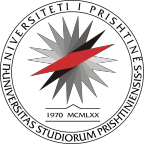 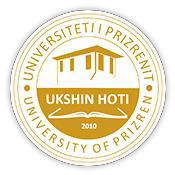 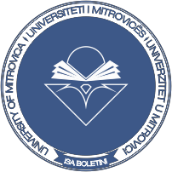 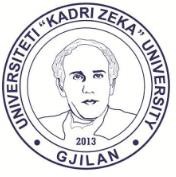 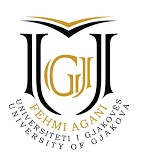 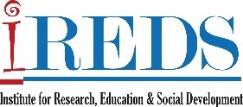 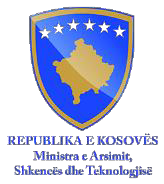 Organizing partners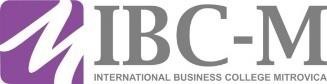 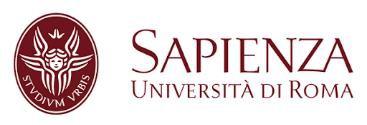 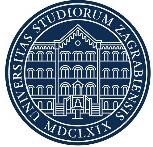 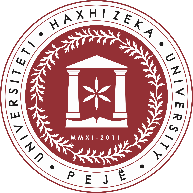 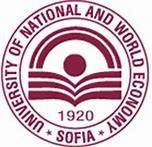 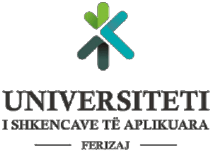 